ΕΛΛΗΝΙΚΗ ΟΜΟΣΠΟΝΔΙΑ ΠΕΤΟΣΦΑΙΡΙΣΗΣΕΝΩΣΗ ΣΩΜΑΤΕΙΩΝ ΠΕΤΟΣΦΑΙΡΙΣΗΣ  ΠΕΛΟΠΟΝΝΗΣΟΥΓραφεία : ΑΝΤ. ΠΕΠΑΝΟΣ Κλειστό Κολυμβητήριο                                                    Πατρών-Κλάους 91-93  Τ.Κ. 26335 ΠΑΤΡΑ                                                                                                                      Τηλ.: 2610 270099 Fax: 2610 271245email: espep2010@gmail.com 	site: www.espep.com & www.espep.gr                              AΡΙΘ. ΠΡΩΤ. 238                                                           ΠΑΤΡΑ 04/09/2019 ΠΡΟΓΡΑΜΜΑ ΑΓΩΝΩΝ ΠΡΩΤΑΘΛΗΜΑΤΟΣ ΚΟΡΑΣΙΔΩΝ ΑΓΩΝΙΣΤΙΚΗΣ ΠΕΡΙΟΔΟΥ 2019 – 2020Η΄ ΟΜΙΛΟΣΠαρακαλούμε πολύ μέχρι Δευτέρα 9/9/2019 όπως δώσετε ώρεςΓια το Δ.Σ.Ο ΠΡΟΕΔΡΟΣ                                              Ο ΓΕΝ. ΓΡΑΜΜΑΤΕΑΣ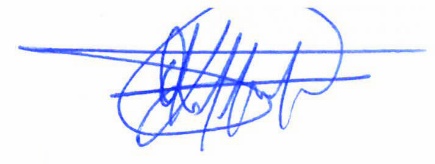 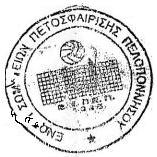 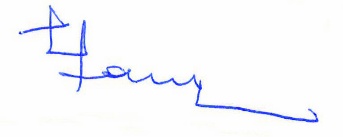 ΚΑΝΕΛΛΟΠΟΥΛΟΣ ΘΕΟΔΩΡΟΣ                                    ΜΑΚΡΗΣ ΜΙΧΑΛΗΣ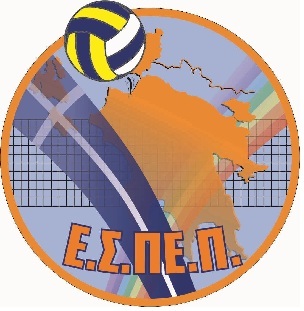 1ος Γύρος1ος Γύρος1ος Γύρος1ος Γύρος1ος Γύρος1ος Γύρος1ος Γύρος ΗΜΕΡΑΗΜΕΡ/ΝΙΑΓΗΠΕΔΟΩΡΑΣΥΝΑΝΤΗΣΗΣΥΝΑΝΤΗΣΗΣΥΝΑΝΤΗΣΗ1η Αγωνιστική1η ΑγωνιστικήΣΑΒΒΑΤΟ8/12/2019ΣΠΑΡΤΗΣ Α.Ε. ΦΑΡΙΔΟΣ -ΣΠΑΡΤΙΑΤΙΚΟΣ Γ.Σ. ΣΑΒΒΑΤΟ8/12/2019ΠΑΡΑΛΙΑΣ Γ.Ε. ΜΕΣΣΗΝΙΑΣ -Ν.Ο.Κ. ΠΟΣΕΙΔΩΝ (2) ΣΑΒΒΑΤΟ8/12/2019ΠΑΡΑΛΙΑΣ ΑΠΟΛΛΩΝ ΚΑΛΑΜΑΤΑΣ -Α.Ο. ΑΚΡΙΤΑΣ 2η Αγωνιστική2η ΑγωνιστικήΣΑΒΒΑΤΟ22/12/2019ΣΠΑΡΤΗΣ ΣΠΑΡΤΙΑΤΙΚΟΣ Γ.Σ. -Α.Ο. ΑΚΡΙΤΑΣ ΣΑΒΒΑΤΟ22/12/2019ΠΑΡΑΛΙΑΣ Ν.Ο.Κ. ΠΟΣΕΙΔΩΝ (2) -ΑΠΟΛΛΩΝ ΚΑΛΑΜΑΤΑΣ ΣΑΒΒΑΤΟ22/12/2019ΣΠΑΡΤΗΣ Α.Ε. ΦΑΡΙΔΟΣ -Γ.Ε. ΜΕΣΣΗΝΙΑΣ 3η Αγωνιστική3η ΑγωνιστικήΣΑΒΒΑΤΟ4/1/2020ΠΑΡΑΛΙΑΣ Γ.Ε. ΜΕΣΣΗΝΙΑΣ -ΣΠΑΡΤΙΑΤΙΚΟΣ Γ.Σ. ΣΑΒΒΑΤΟ4/1/2020ΠΑΡΑΛΙΑΣ ΑΠΟΛΛΩΝ ΚΑΛΑΜΑΤΑΣ -Α.Ε. ΦΑΡΙΔΟΣ ΣΑΒΒΑΤΟ4/1/2020ΠΑΡΑΛΙΑΣ Α.Ο. ΑΚΡΙΤΑΣ -Ν.Ο.Κ. ΠΟΣΕΙΔΩΝ (2) 4η Αγωνιστική4η ΑγωνιστικήΣΑΒΒΑΤΟ11/1/2020ΣΠΑΡΤΗΣ ΣΠΑΡΤΙΑΤΙΚΟΣ Γ.Σ. -Ν.Ο.Κ. ΠΟΣΕΙΔΩΝ (2) ΣΑΒΒΑΤΟ11/1/2020ΣΠΑΡΤΗΣ Α.Ε. ΦΑΡΙΔΟΣ -Α.Ο. ΑΚΡΙΤΑΣ ΣΑΒΒΑΤΟ11/1/2020ΠΑΡΑΛΙΑΣ Γ.Ε. ΜΕΣΣΗΝΙΑΣ -ΑΠΟΛΛΩΝ ΚΑΛΑΜΑΤΑΣ 5η Αγωνιστική5η ΑγωνιστικήΣΑΒΒΑΤΟ25/1/2020ΠΑΡΑΛΙΑΣ ΑΠΟΛΛΩΝ ΚΑΛΑΜΑΤΑΣ -ΣΠΑΡΤΙΑΤΙΚΟΣ Γ.Σ. ΣΑΒΒΑΤΟ25/1/2020ΠΑΡΑΛΙΑΣ Α.Ο. ΑΚΡΙΤΑΣ -Γ.Ε. ΜΕΣΣΗΝΙΑΣ ΣΑΒΒΑΤΟ25/1/2020ΠΑΡΑΛΙΑΣ Ν.Ο.Κ. ΠΟΣΕΙΔΩΝ (2) -Α.Ε. ΦΑΡΙΔΟΣ 2ος Γύρος2ος Γύρος2ος Γύρος2ος Γύρος2ος Γύρος2ος Γύρος2ος ΓύροςΗΜΕΡΑΗΜΕΡ/ΝΙΑΓΗΠΕΔΟΩΡΑΣΥΝΑΝΤΗΣΗΣΥΝΑΝΤΗΣΗΣΥΝΑΝΤΗΣΗ6η Αγωνιστική6η ΑγωνιστικήΣΑΒΒΑΤΟ8/2/2020ΣΠΑΡΤΗΣ ΣΠΑΡΤΙΑΤΙΚΟΣ Γ.Σ. -Α.Ε. ΦΑΡΙΔΟΣ ΣΑΒΒΑΤΟ8/2/2020ΠΑΡΑΛΙΑΣ Ν.Ο.Κ. ΠΟΣΕΙΔΩΝ (2) -Γ.Ε. ΜΕΣΣΗΝΙΑΣ ΣΑΒΒΑΤΟ8/2/2020ΠΑΡΑΛΙΑΣ Α.Ο. ΑΚΡΙΤΑΣ -ΑΠΟΛΛΩΝ ΚΑΛΑΜΑΤΑΣ 7η Αγωνιστική7η ΑγωνιστικήΣΑΒΒΑΤΟ22/2/2020ΠΑΡΑΛΙΑΣ Α.Ο. ΑΚΡΙΤΑΣ -ΣΠΑΡΤΙΑΤΙΚΟΣ Γ.Σ. ΣΑΒΒΑΤΟ22/2/2020ΠΑΡΑΛΙΑΣ ΑΠΟΛΛΩΝ ΚΑΛΑΜΑΤΑΣ -Ν.Ο.Κ. ΠΟΣΕΙΔΩΝ (2) ΣΑΒΒΑΤΟ22/2/2020ΠΑΡΑΛΙΑΣ Γ.Ε. ΜΕΣΣΗΝΙΑΣ -Α.Ε. ΦΑΡΙΔΟΣ 8η Αγωνιστική8η ΑγωνιστικήΠΑΡΑΣΚΕΥΗ28/2/2020ΣΠΑΡΤΗΣ ΣΠΑΡΤΙΑΤΙΚΟΣ Γ.Σ. -Γ.Ε. ΜΕΣΣΗΝΙΑΣ ΠΑΡΑΣΚΕΥΗ28/2/2020ΣΠΑΡΤΗΣ Α.Ε. ΦΑΡΙΔΟΣ -ΑΠΟΛΛΩΝ ΚΑΛΑΜΑΤΑΣ ΠΑΡΑΣΚΕΥΗ28/2/2020ΠΑΡΑΛΙΑΣ Ν.Ο.Κ. ΠΟΣΕΙΔΩΝ (2) -Α.Ο. ΑΚΡΙΤΑΣ 9η Αγωνιστική9η ΑγωνιστικήΣΑΒΒΑΤΟ7/3/2020ΠΑΡΑΛΙΑΣ Ν.Ο.Κ. ΠΟΣΕΙΔΩΝ (2) -ΣΠΑΡΤΙΑΤΙΚΟΣ Γ.Σ. ΣΑΒΒΑΤΟ7/3/2020ΠΑΡΑΛΙΑΣ Α.Ο. ΑΚΡΙΤΑΣ -Α.Ε. ΦΑΡΙΔΟΣ ΣΑΒΒΑΤΟ7/3/2020ΠΑΡΑΛΙΑΣ ΑΠΟΛΛΩΝ ΚΑΛΑΜΑΤΑΣ -Γ.Ε. ΜΕΣΣΗΝΙΑΣ 10η Αγωνιστική10η ΑγωνιστικήΣΑΒΒΑΤΟ21/3/2020ΣΠΑΡΤΗΣ ΣΠΑΡΤΙΑΤΙΚΟΣ Γ.Σ. -ΑΠΟΛΛΩΝ ΚΑΛΑΜΑΤΑΣ ΣΑΒΒΑΤΟ21/3/2020ΠΑΡΑΛΙΑΣ Γ.Ε. ΜΕΣΣΗΝΙΑΣ -Α.Ο. ΑΚΡΙΤΑΣ ΣΑΒΒΑΤΟ21/3/2020ΣΠΑΡΤΗΣ Α.Ε. ΦΑΡΙΔΟΣ -Ν.Ο.Κ. ΠΟΣΕΙΔΩΝ (2) 